СОБРАНИЕ  ДЕПУТАТОВ АГАПОВСКОГО МУНИЦИПАЛЬНОГО РАЙОНА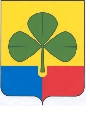 ЧЕЛЯБИНСКОЙ ОБЛАСТИШЕСТЬДЕСЯТ ШЕСТОЕ ЗАСЕДАНИЕ ПЯТОГО СОЗЫВАРЕШЕНИЕот 26.02.2020 г.                                      с. Агаповка                                                 № 527Отчет о работе Общественной молодежной палаты при Собрании депутатов Агаповскогомуниципального района за 2019 год и задачи на 2020 годЗаслушав и обсудив отчет о работе Общественной молодежной палаты при Собрании депутатов Агаповского муниципального района за 2019 год и задачи на 2020 год, Собрание депутатов Агаповского муниципального района РЕШАЕТ: 	1. Отчет о работе Общественной молодежной палаты при Собрании депутатов Агаповского муниципального района за 2019 год и задачи на 2020 год принять к сведению (прилагается).Председатель Собрания депутатов Агаповского муниципального района                                                        С.А. УльянцевСписок выполненных мероприятий за 2019 год(по  комиссиям)1.	Комиссия по физической культуре, спорту и туризму	1.1	Новогодняя зарница (04.01.19-06.01.19)1.2	Помощь в организации и проведении  Всероссийской массовой лыжной гонке «Лыжня России-2019» (09.02.19) 1.3	Помощь в организации и проведении  мероприятия «День Здоровья» (12.04.19)1.4	Состоялись спортивные состязания в начальной Элеваторской школе (Буранная жд/ст) (26.04.19)1.5	Помощь в проведении Первомайской легкоатлетической  эстафете (1.05.19)1.6	Помощь в проведении международных соревнований по КУДО в Агаповском муниципальном районе (24.11.19)1.7	Поддержка команды Агаповского муниципального района в областном конкурсе «Золотой колос 2019» (26.07.19)1.8	Велокросс «Я НЕ ЗАвисим, А ТЫ? (11.06.19)1.9	Помощь в организации мероприятия «Кросс Наций», поселок Первомайский (18.09.19)2.	Комиссия по социальным делам2.1 В СДК Буранная жд/ст установлена " Коробка радости " , где малыши могут совершенно бесплатно взять себе игрушку (03.01.19)2.1	Организация поздравления жителей района- с Рождеством(07.01.19)2.2	Организация долго.срочной акции "Рука помощи"(1.04.19)2.3	Акция «День борьбы со СПИДом» (01.12.19)2.4	Помощь семье Ивашко после пожара (01.12.19)2.5	Сбор зимних вещей для семьи в поселке Муравейник (26.11.19)2.6	Акция «День памяти жертв ДТП» (19.11.19)2.7	Помощь в установке цифрового телевидения жителям Агаповского муниципального района (01.06.19- 30.11.19) 2.8	Помощь в организации 85-летнего юбилея Буранного сельского поселения (23.08.19)2.9	Игровая программа в Магнитном детском доме (03.08.19)2.10	Волонтёр Антон Киева спас тонущего (13.07.19)2.11	Игровая программа в Честменском детском доме (17.06.19)2.12	Акция «Смотрицифру.рф» (07.06.19)2.13	Участие в дне Агаповского муниципального района (06.07.19)2.14	 Помощь в организации мероприятия « 90 лет Магнитному сельскому поселению» (25.08.19)2.15	 Игровая программа для детей к Международному дню инвалидов(09.12.19)2.16	 Акция «Забота каждому ветерану» (25.12.19)2.17	Награждение влонтеров в конкурсе «Лучший волонтёр по подключению цифрового ТВ».(25.12.19)2.18	 Помощь в организации «Открытия ледяного городка» поселок Агаповка(20.12.19)3.	Комиссия по экологии и охране окружающей средыне3.1	Общественная Молодежная палата совместно с партией "Единая Россия" провела субботник на роднике "Казачий"(24.04.19)3.2	Общественная Молодежная палата провела субботник на территории Буранной железнодорожной станции (Новый Элеватор) (25.04.19)3.3	В п. Буранная жд/ст Общественная Молодежная палата совместно с Волонтёрами высадили саженцы сосны, убрали мусор и сухую траву (03.05.19)3.4	ОМП совместно с Волонтёрами Победы, навели порядок в Яблоневом саду (17.05.19)4.	Комиссия по культуре4.1	В СДК Буранная жд/ст прошла концертная программа с участием творческих коллективов и гостей праздника(23.02.19)4.2	Акция "Книга памяти мероприятие «Жемчужные юбиляры»(25.02.19)4.3	Организация и проведение Акции "Подари Улыбку" (01.04.19)4.4	Члены Общественной Молодежной палаты и активисты Движения "Волонтеры Победы" приняли участие в большом и ярком празднике "Семьи счастливые моменты" (18.05.19)4.5	Помощь в сгоревшем музее в с. Агаповка(19.05.19)4.6	Проведение ёлки в детском отделении психоневрологической больницы 5 г. Магнитогорск (29.11.19)5.	 Комиссия по молодежному движению5.1	Торжественное награждение волонтеров ЗВУ (24.01.2019) 5.2	Встреча с представителем  молодежного движения «За возрождение Урала» (25.01.19)5.3	Участие в форуме ЗВУ «Молодежь. Будущее территорий»5.4	Выезд на очную защиту смотра-конкурса Общественных Молодежных палат (14.03.19)5.5	Награждение победителей и призеров смотра-конкурса молодёжных парламентских формирований Челябинской области (23.04.19)5.6	В ЦПИ "Библиотека Крашенинникова" прошло "кустовое" заседание Молодежных палат юга Челябинской области (26.04.19)5.7	Участие в форуме "Законодательная инициатива" (20.05.19) 5.8	Конкурс социальных проектов, Агаповский муниципальный район (31.08.19)5.9	Награждение волонтеров за активную работу, «цифрвых» волонтеров (декабрь 2019)5.10	Лекция «Школа Парламентаризма» в Желтинском сельском поселении (02.12.19)5.11	Лекция «Школа Парламентаризма» в Буранной Средней школе (22.11.19)5.12	Помощь в организации мероприятия «Открытие трудового лета» (10.06.19)5.13	 Проведение лекций в школах Агаповского муниципального района «Школа парламентаризма» (03.12.19-25.12.19)6.	Комиссия патриотическая6.1	Проведение акции «Георгиевская ленточка» (30.04.19-08.05.19)6.2	Проведение и организация Бессмертного полка в поселениях агаповского района(09.05.19) 6.3	Организация и помощь в Полевой кухне (09.05.19)6.4	В Агаповском районе прошел "Диктант Победы" (07.05.19)Структура ОМПВзаимодействие с другими организациямиПланы и цели на 2020 1.Продолжение внедрения социальных проектов.
2.  Взаимодействие с общественными объединениями.
3.  Взаимодействие с местными представительными органами.
4.  Проведение мероприятий, направленных на гражданское и культурное развитие молодежи.
5.  Проведение встреч с молодежью6. Участие в форумах 7. Создание проектов, получение грантов